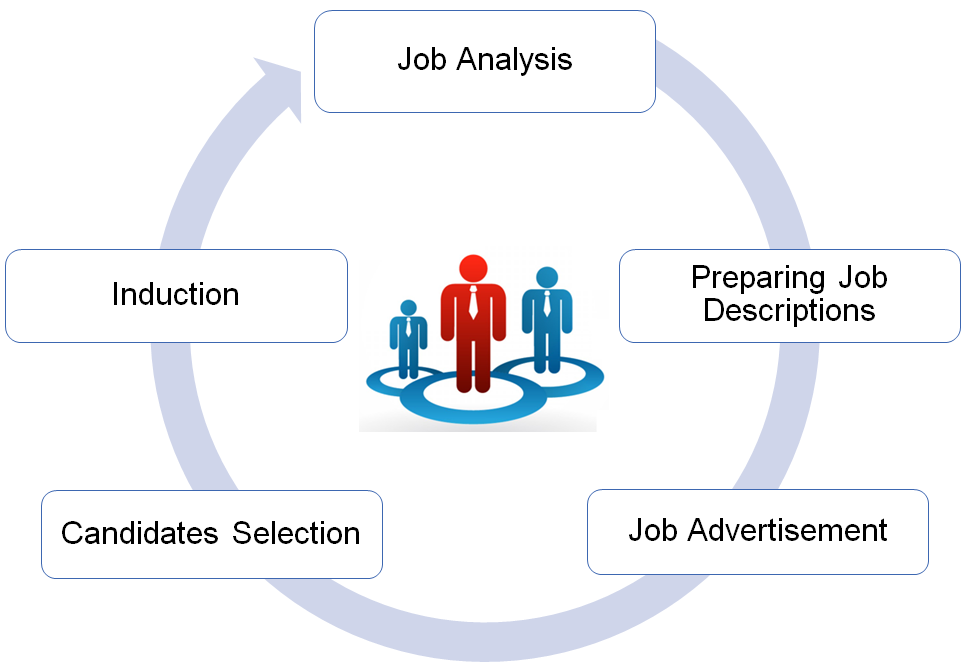 Step I: 	Job Analysis:__________________________________________________________________________________________________________________________________________________________________________________________________________________Step II: 	Preparing Job Description:__________________________________________________________________________________________________________________________________________________________________________________________________________________Step III: 	Job Advertisement: __________________________________________________________________________________________________________________________________________________________________________________________________________________Step IV: 	Candidates Selection: __________________________________________________________________________________________________________________________________________________________________________________________________________________Step V: 	Induction:__________________________________________________________________________________________________________________________________________________________________________________________________________________Note: Kindly attach the job descriptions of the positions proposed in Appendix B.